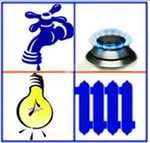 Инструкцияпо оплате услуг ЖКХчерез «Сбербанк ОнЛ@йн»Уважаемый гражданин!Для совершения платежа через «Сбербанк ОнЛ@йн» Вам необходимо зайти на сайт www.sbrf.ru , выбрать клавишу «Сбербанк ОнЛ@йн», далее пройти регистрацию. 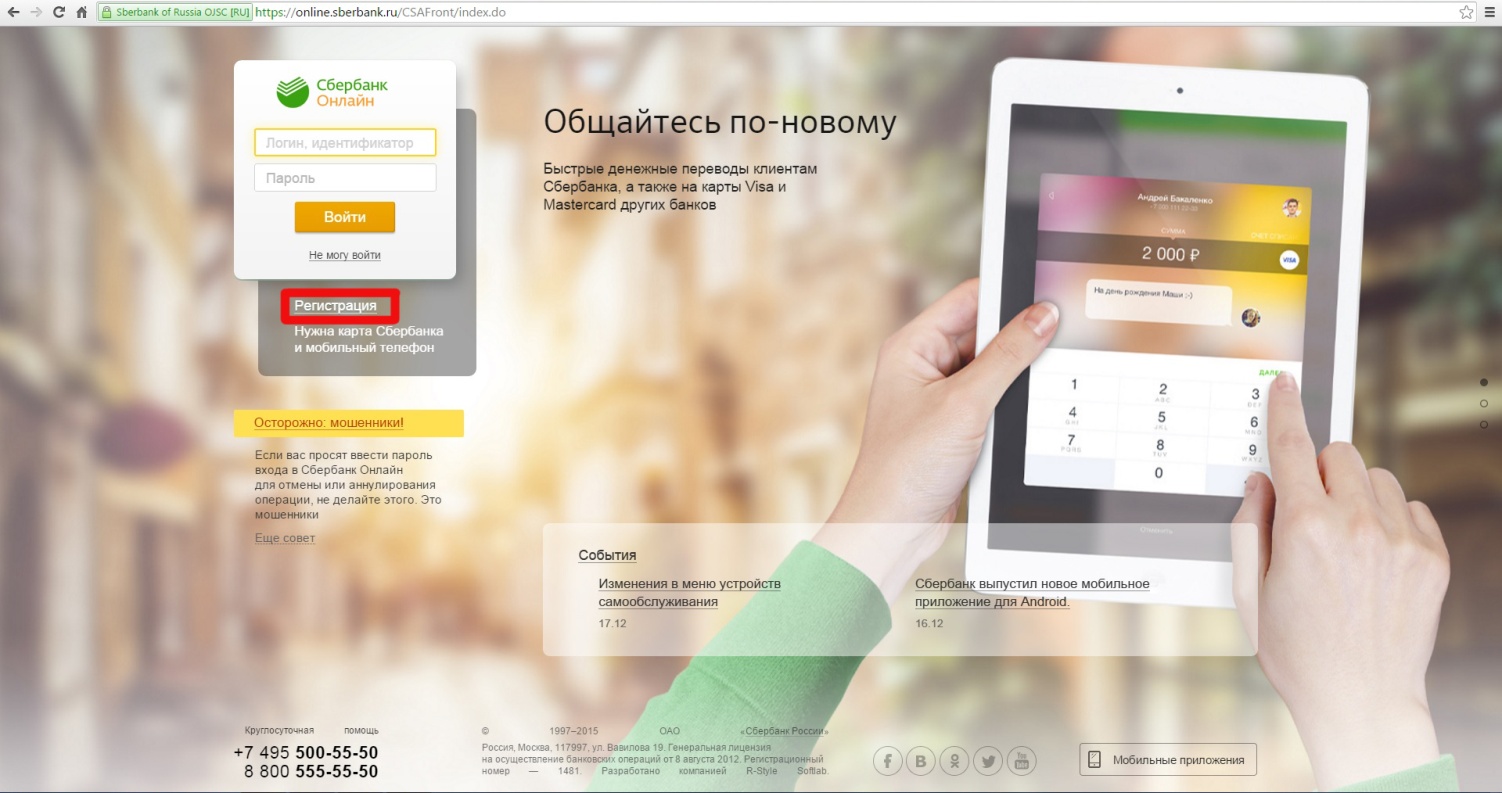 Ввести номера карты.Подтвердить операцию по регистрации SMS-паролем (если такая SMS вам не пришла, значит у Вас не подключен «Мобильный банк», подключить вы его можете в любом отделении сбербанк или самостоятельно у ближайшего банкомата).Придумать логин и пароль.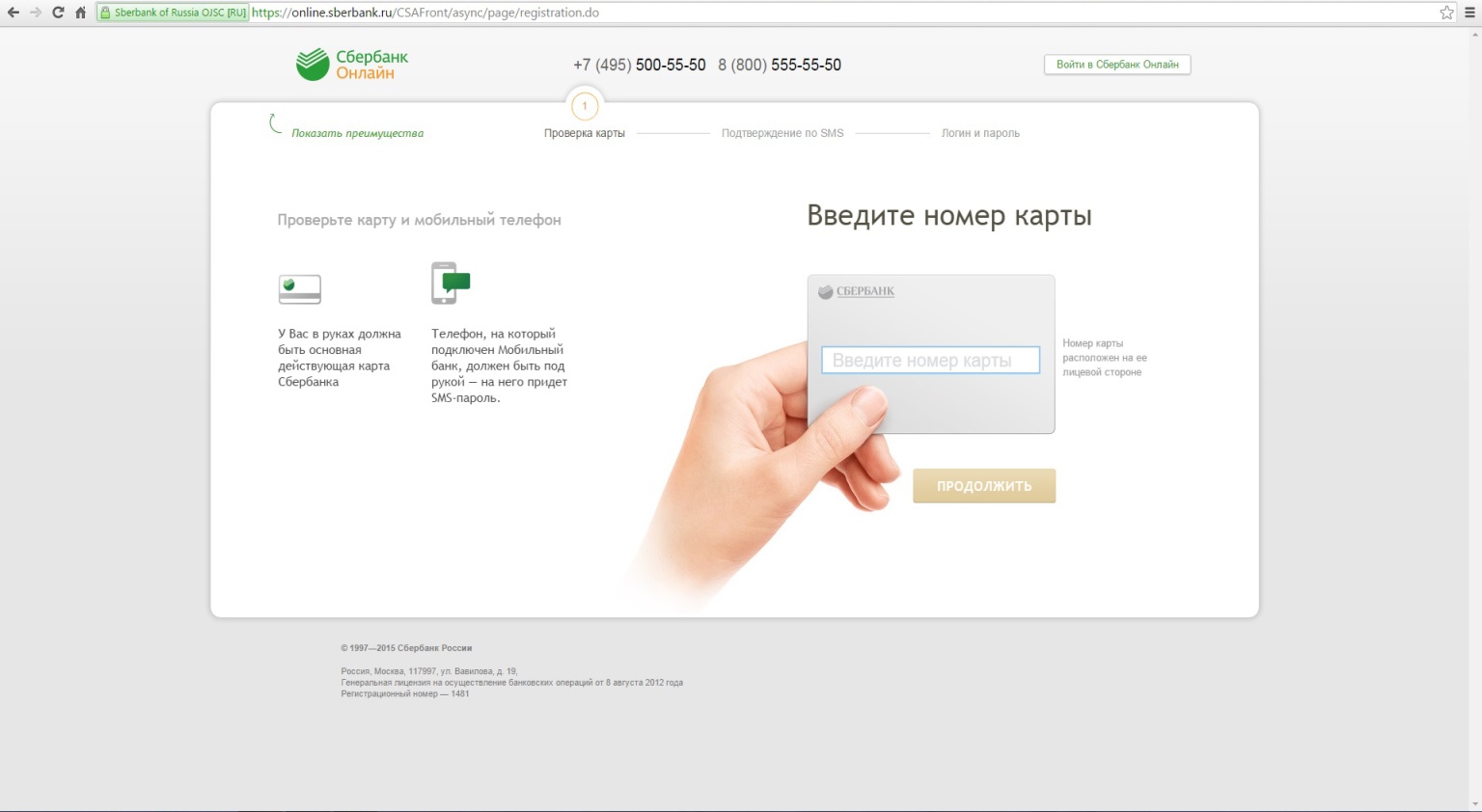 Зайти на сайт www.sbrf.ru, выбрать клавишу «Сбербанк ОнЛ@йн».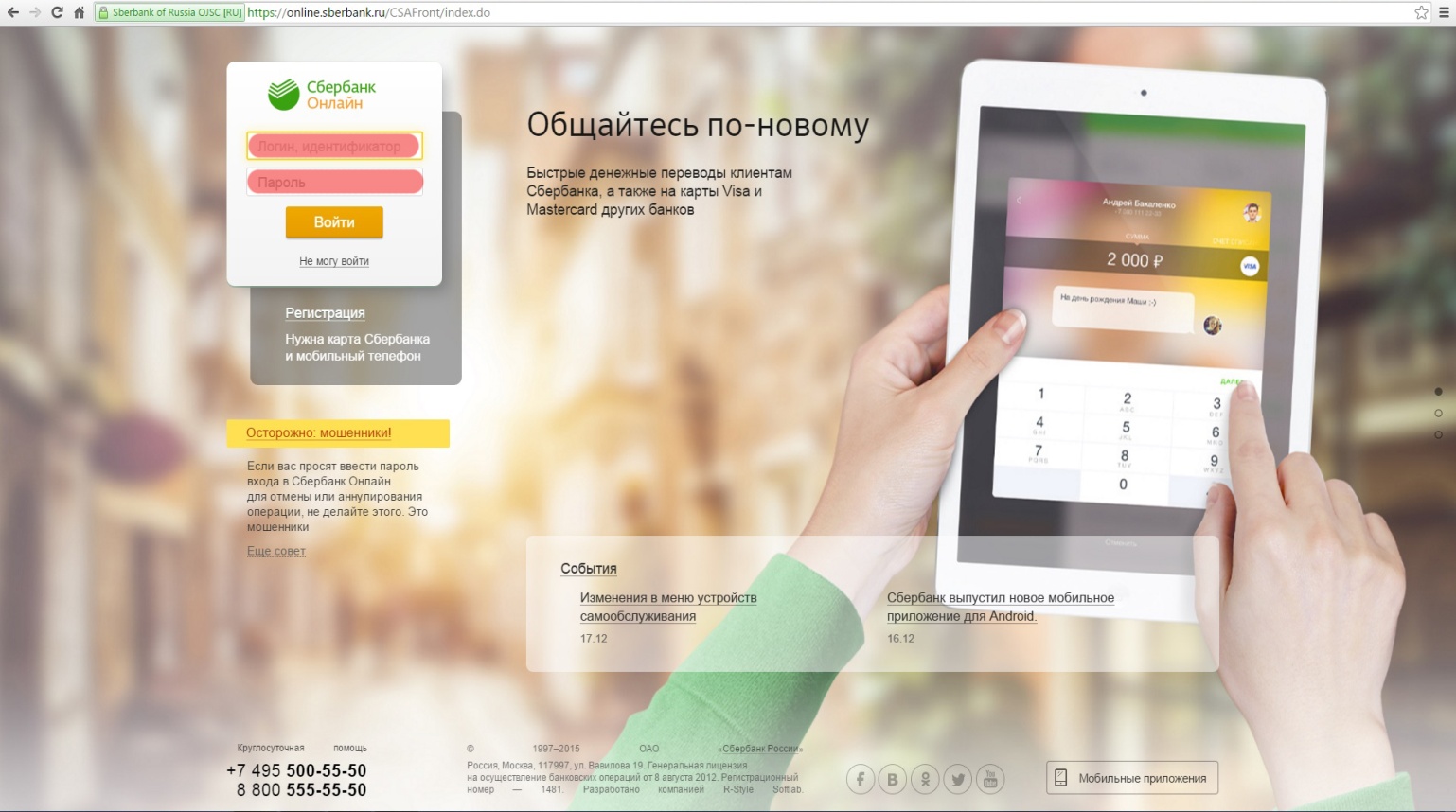 В появившемся окне ввести Ваш логин и пароль, подтвердить  вход паролем, пришедшим в SMS. После чего, вы попадете в личный кабинет «Сбербанк ОнЛ@йн».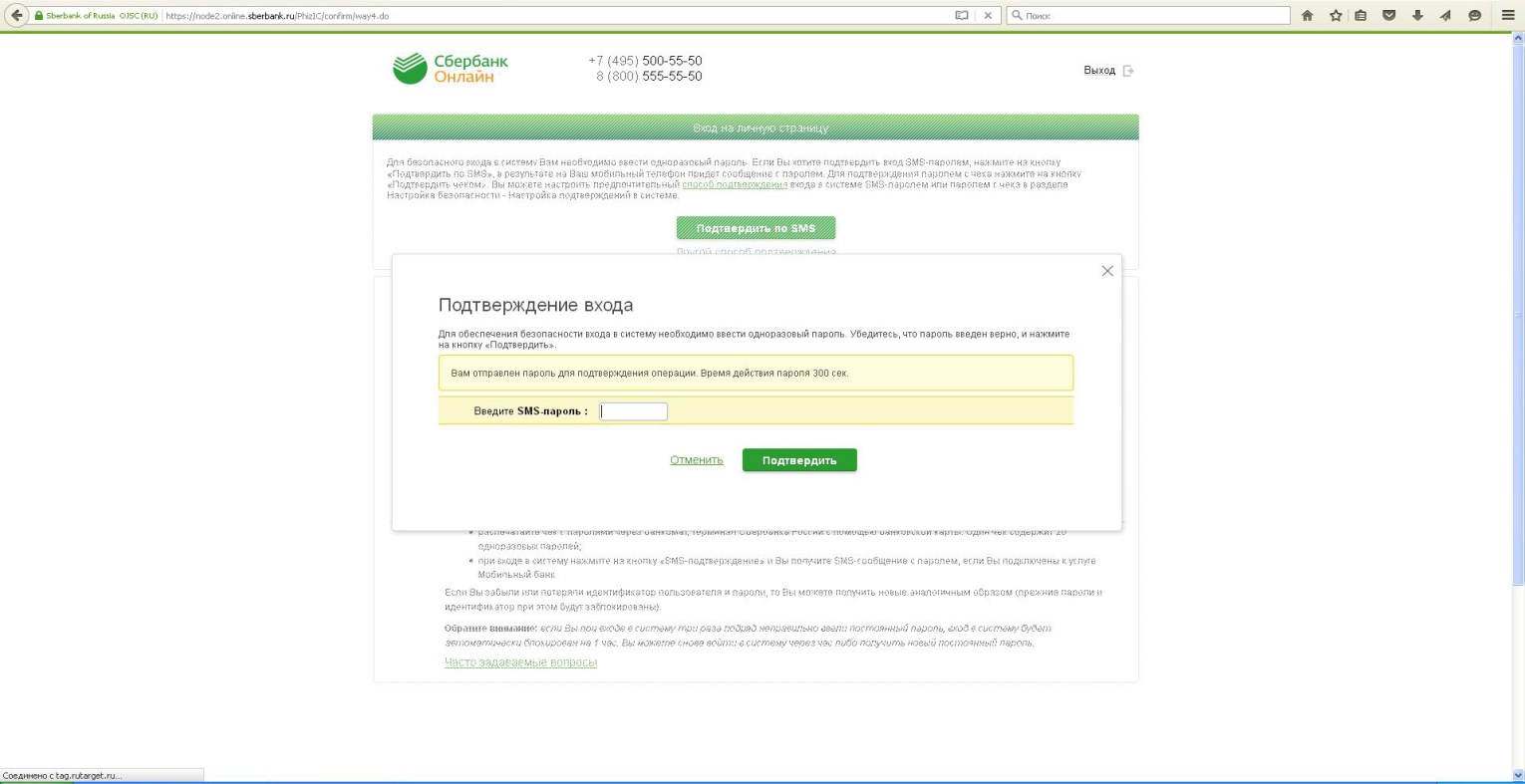 Выберите раздел «Платежи и переводы»Через «Сбербанк ОнЛ@йн» можно оплатить за потребленную электрическую энергию; газ; взносы за капитальный ремонт в фонд кап.ремонта; содержание и текущий ремонт, услуги водоснабжения и водоотведения,  сбор и вывоз твердых коммунальных отходов  по квитанциям   Усть-Донецкого участка ГУП РО «ИВЦ ЖКХ». 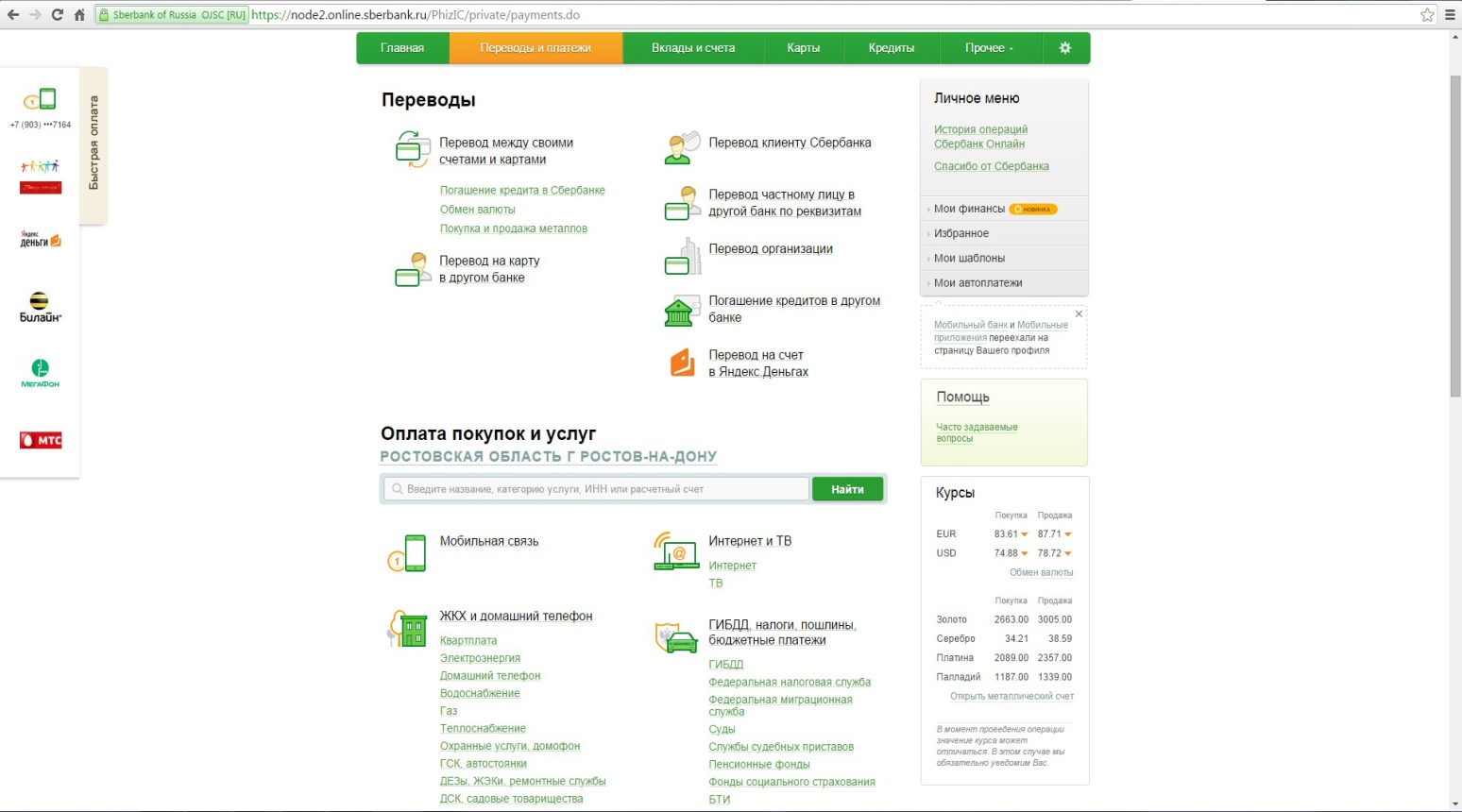 В строке поиска введите название или ИНН ******, нажмите клавишу поиска.Пример по оплате квитанции Усть-Донецкого участка ГУП РО «ИВЦ ЖКХ»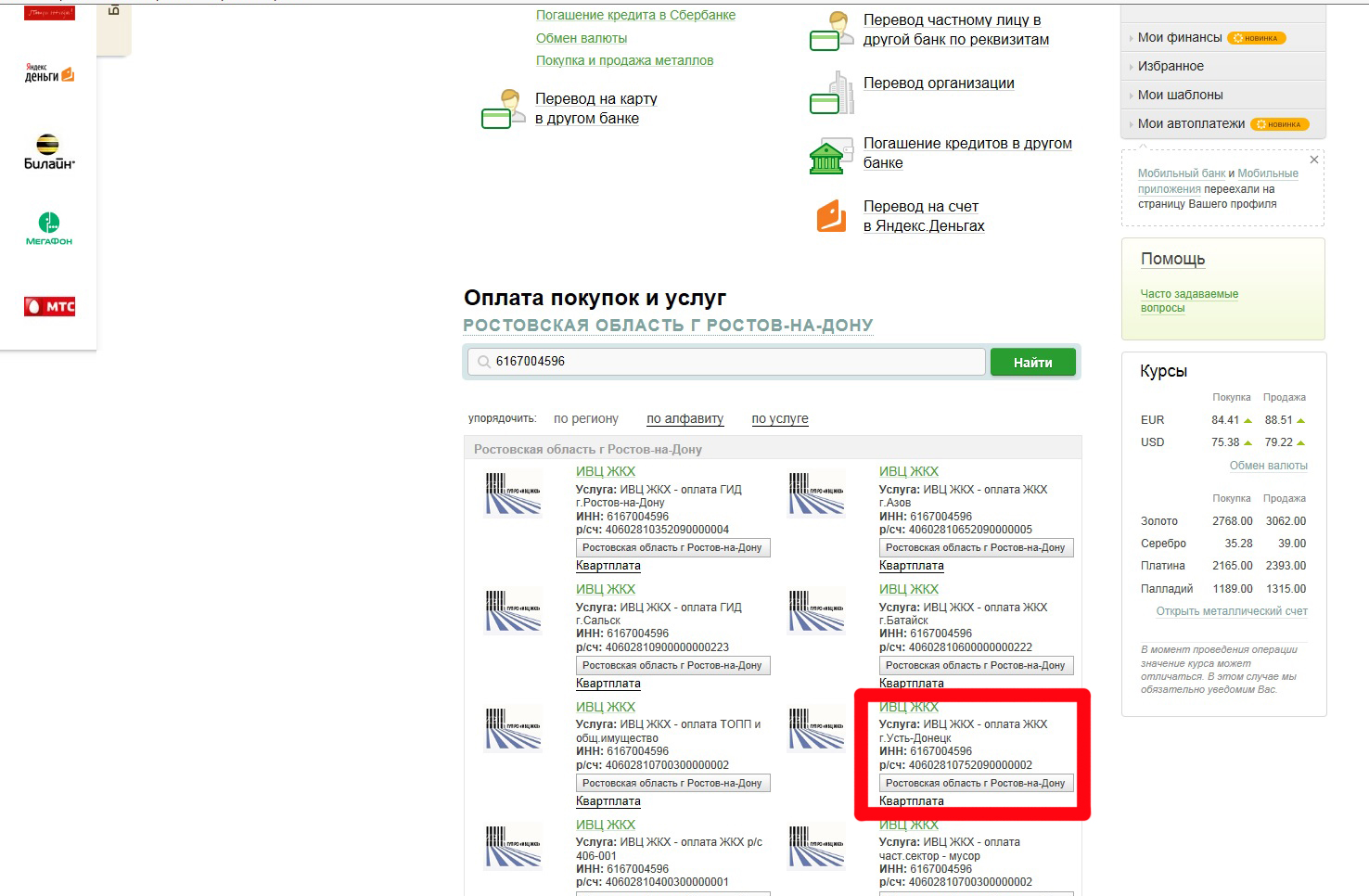 Высветится запрашиваемая организация как показано на рисунке выше. Выберите данную организацию.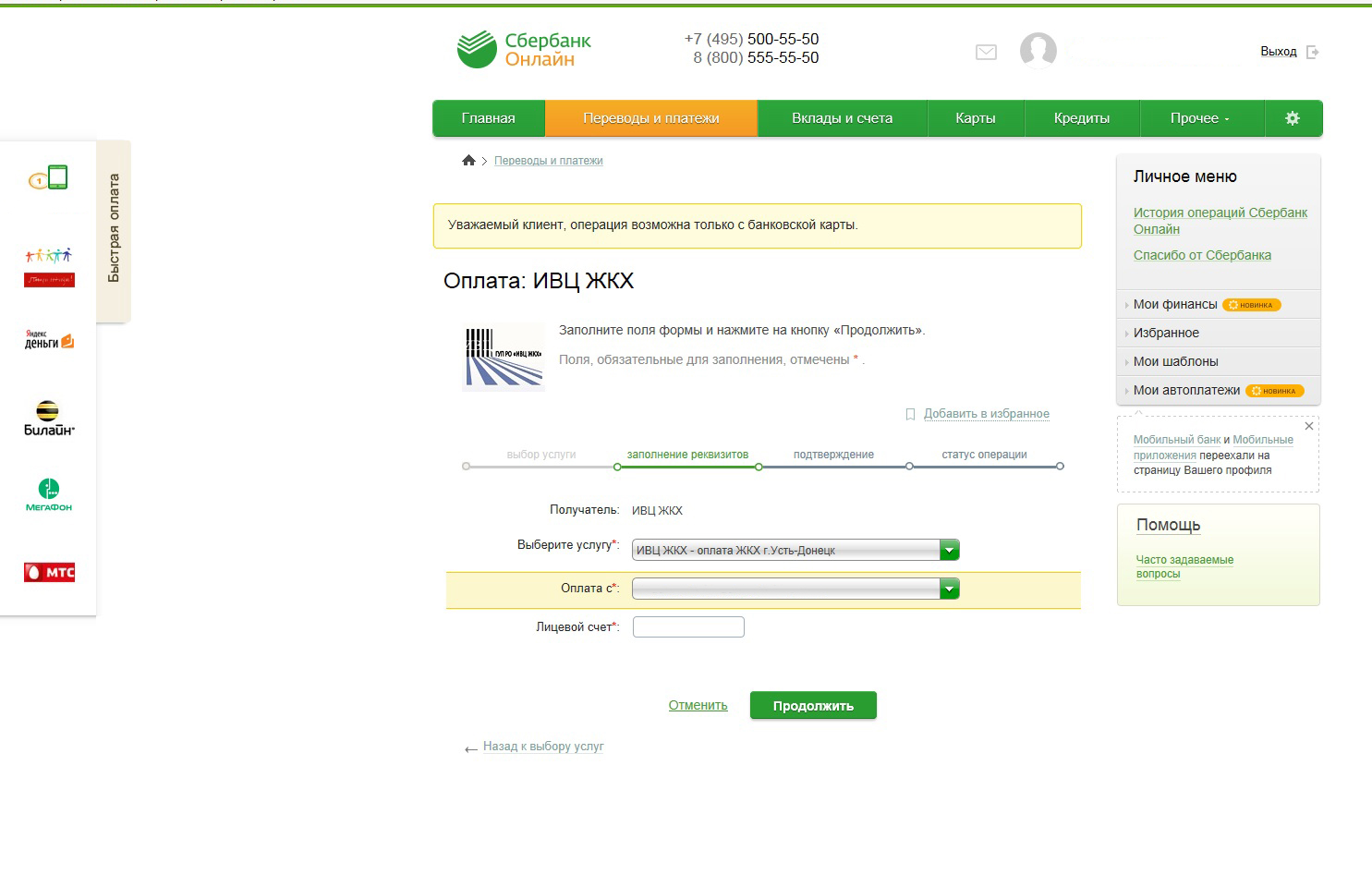 Выберите необходимую услугу. Нажмите клавишу продолжить.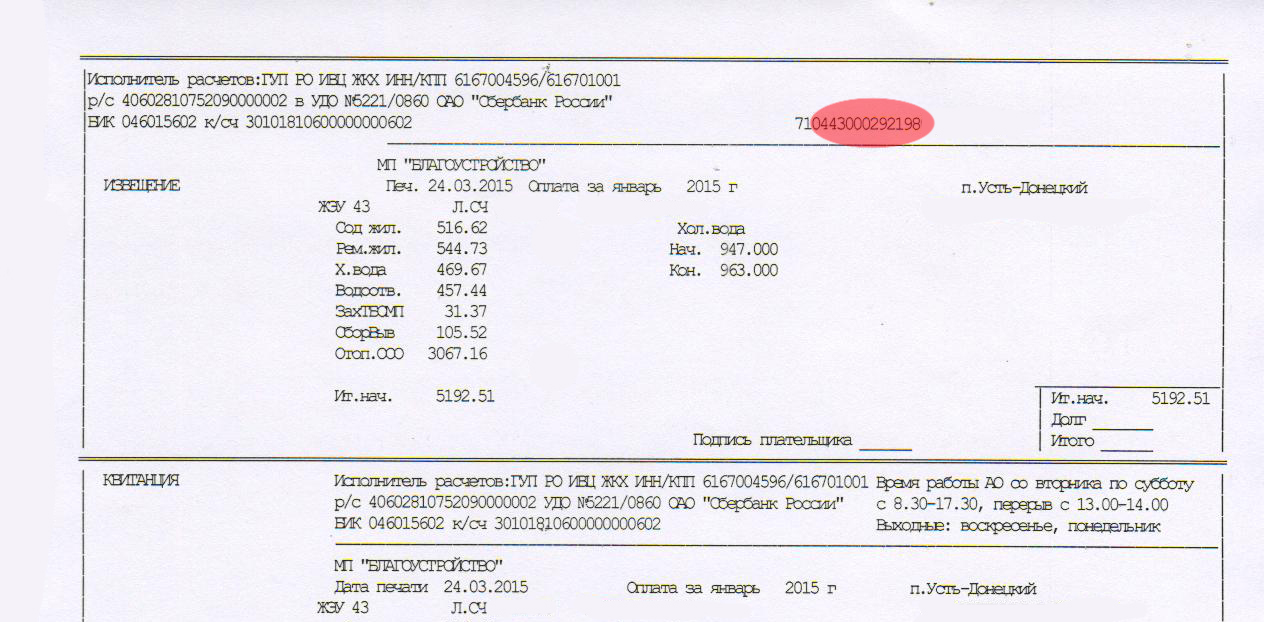 Внесите лицевой счет: для Усть-Донецкого участка ГУП РО «ИВЦ ЖКХ» номер лицевого счета указании в квитанции в верхнем правом углу и состоит из 15 знаков и при оплате через «Сбербанк ОнЛ@йн» лицевой счет вноситься без первых двух цифр. Нажмите клавишу продолжить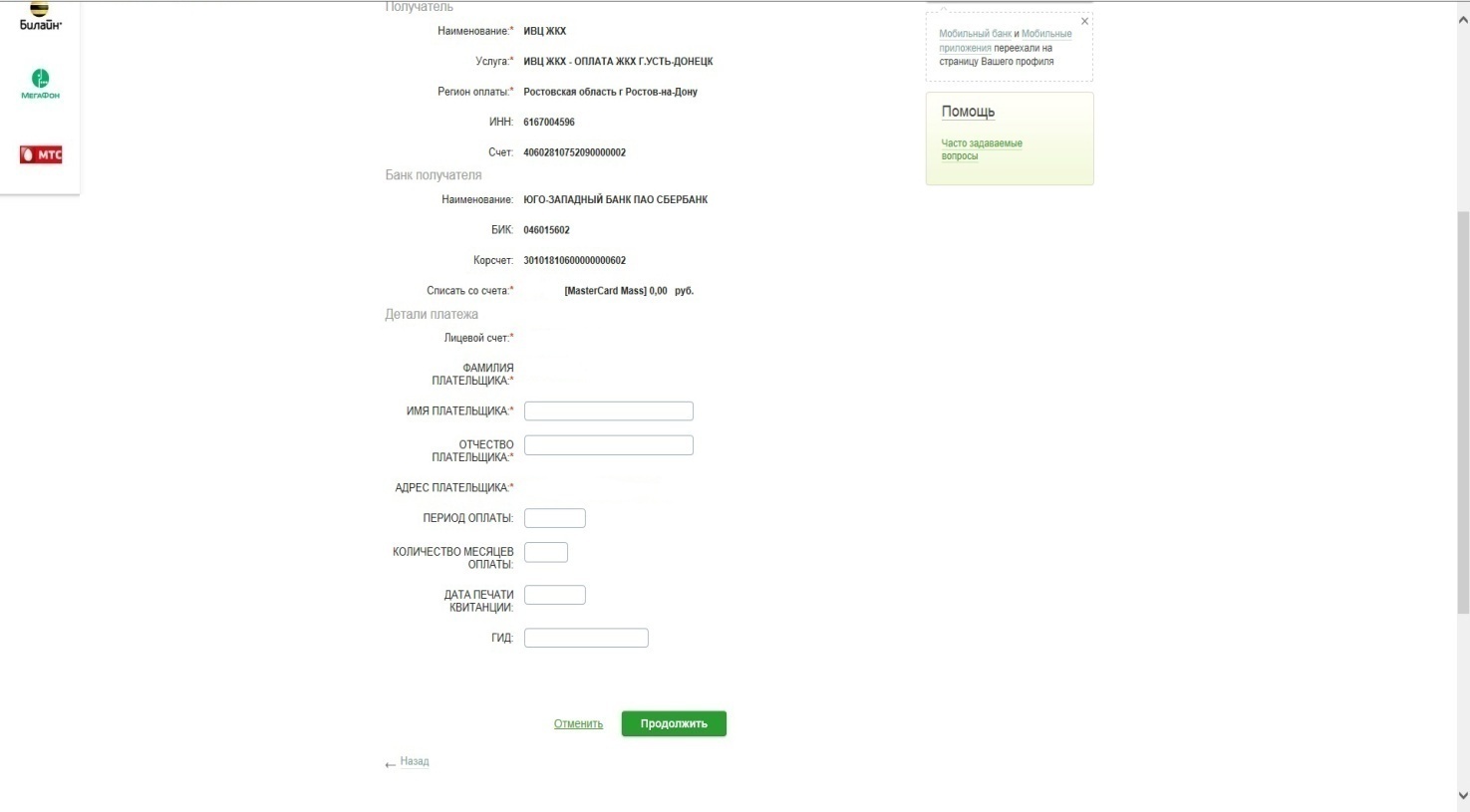 В появившемся окне проверьте реквизиты организации.Заполните окошки со звездочкой *: ФИО, сумму, период и т.д.Далее нажмите клавишу «Оплатить», подтвердив операции смс-паролем пришедшим на Ваш телефон!Пример по оплате квитанции электроснабжения ТНС энерго г. Ростов-на-Дону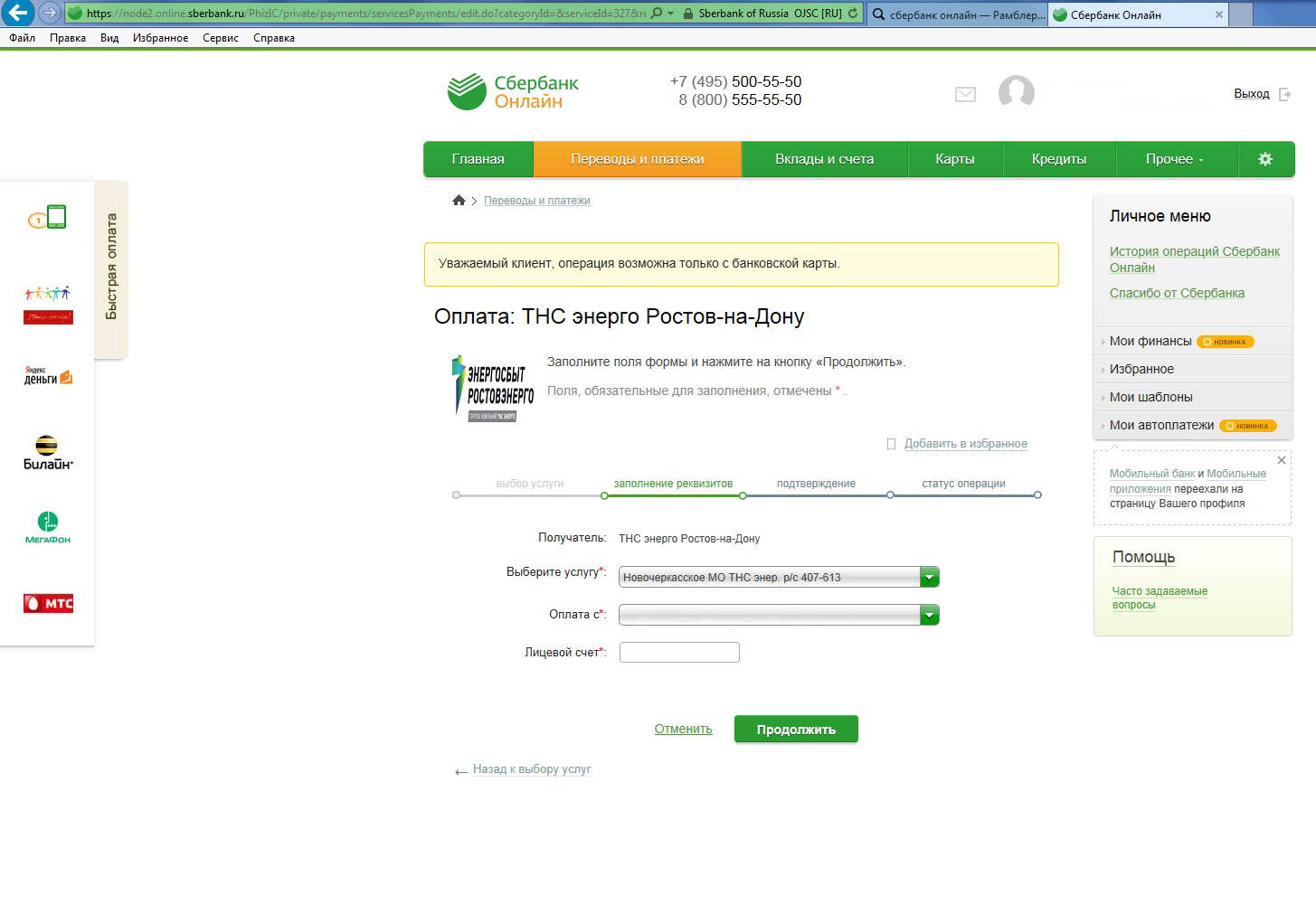 Начинаем с пункта 9. Высветится запрашиваемая организация как показано на рисунке выше. В разделе «Выберите услугу» выбираем Новочеркасское МО, так как именно оно обслуживает Усть-Донецкий район.Внесите лицевой счет.В появившемся окне проверьте реквизиты организации.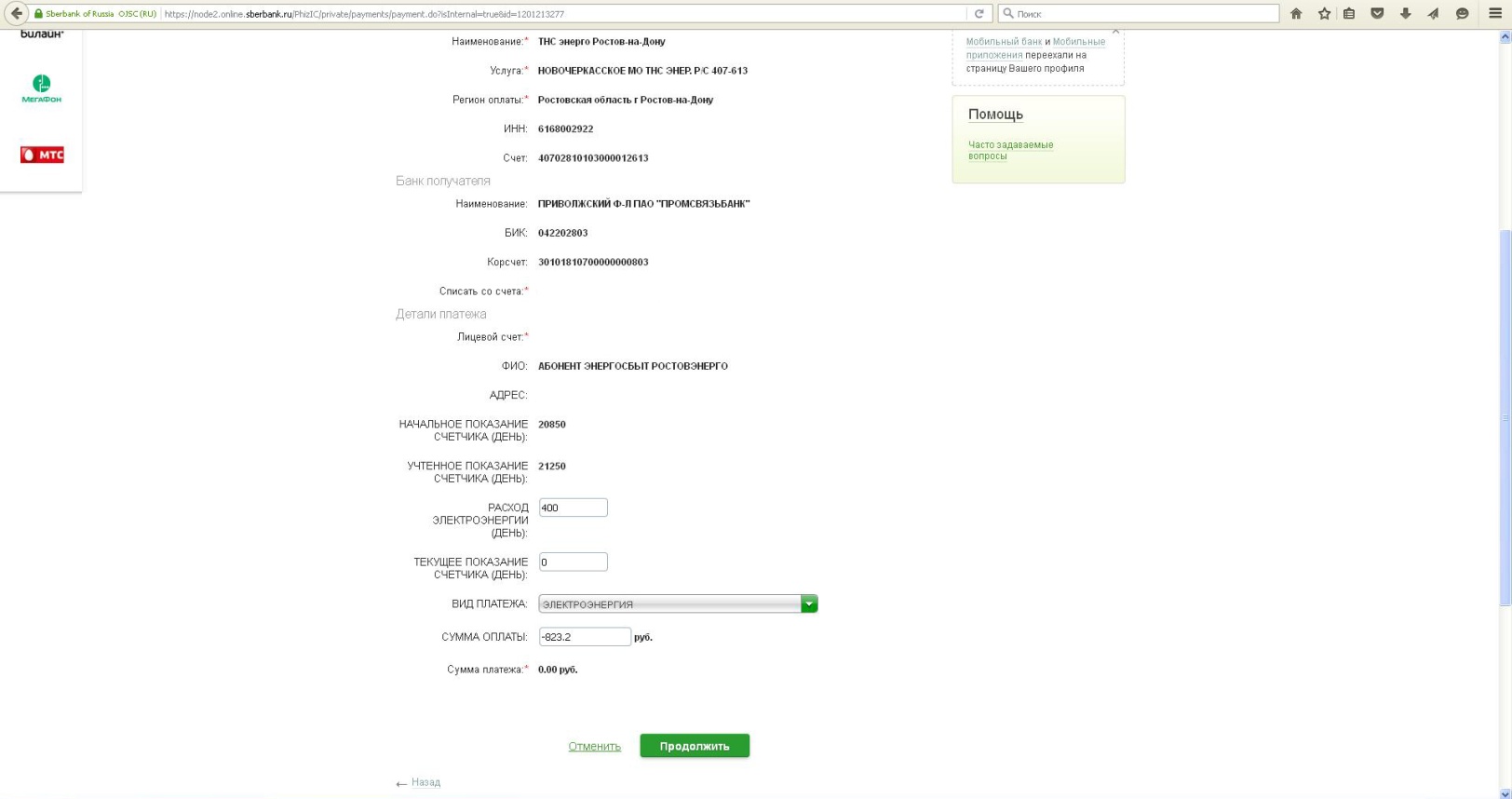 Сверьте параметры: ФИО, сумму, показания счетчика в случаи необходимости исправьте их.Далее нажмите клавишу «Оплатить», подтвердив операции смс-паролем пришедшим на Ваш телефон!Пример по оплате квитанции газоснабжения ООО «Газпром межрегионгаз Ростов-на-Дону» 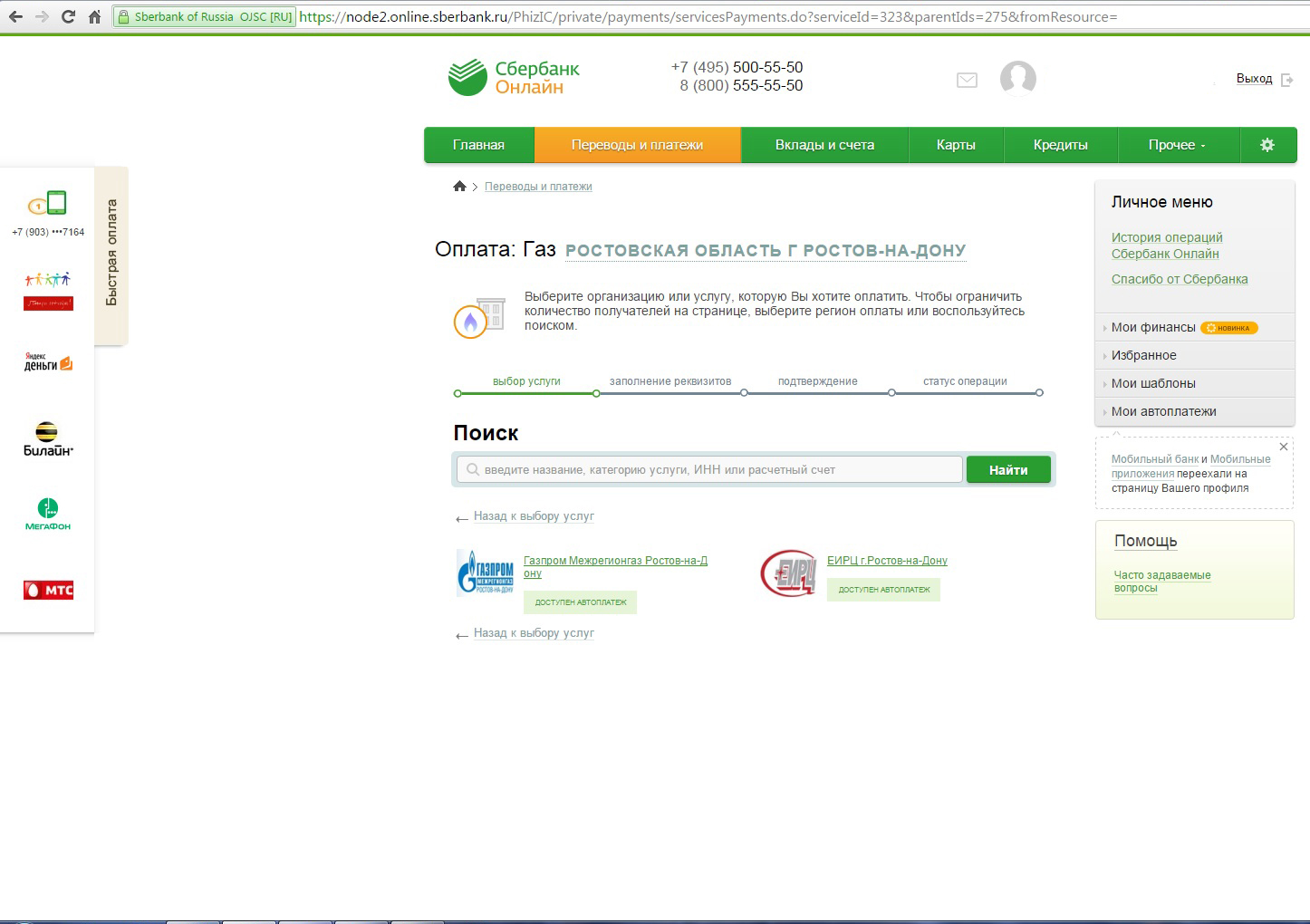 Начинаем с пункта 9. Высветится запрашиваемая организация как показано на рисунке выше. 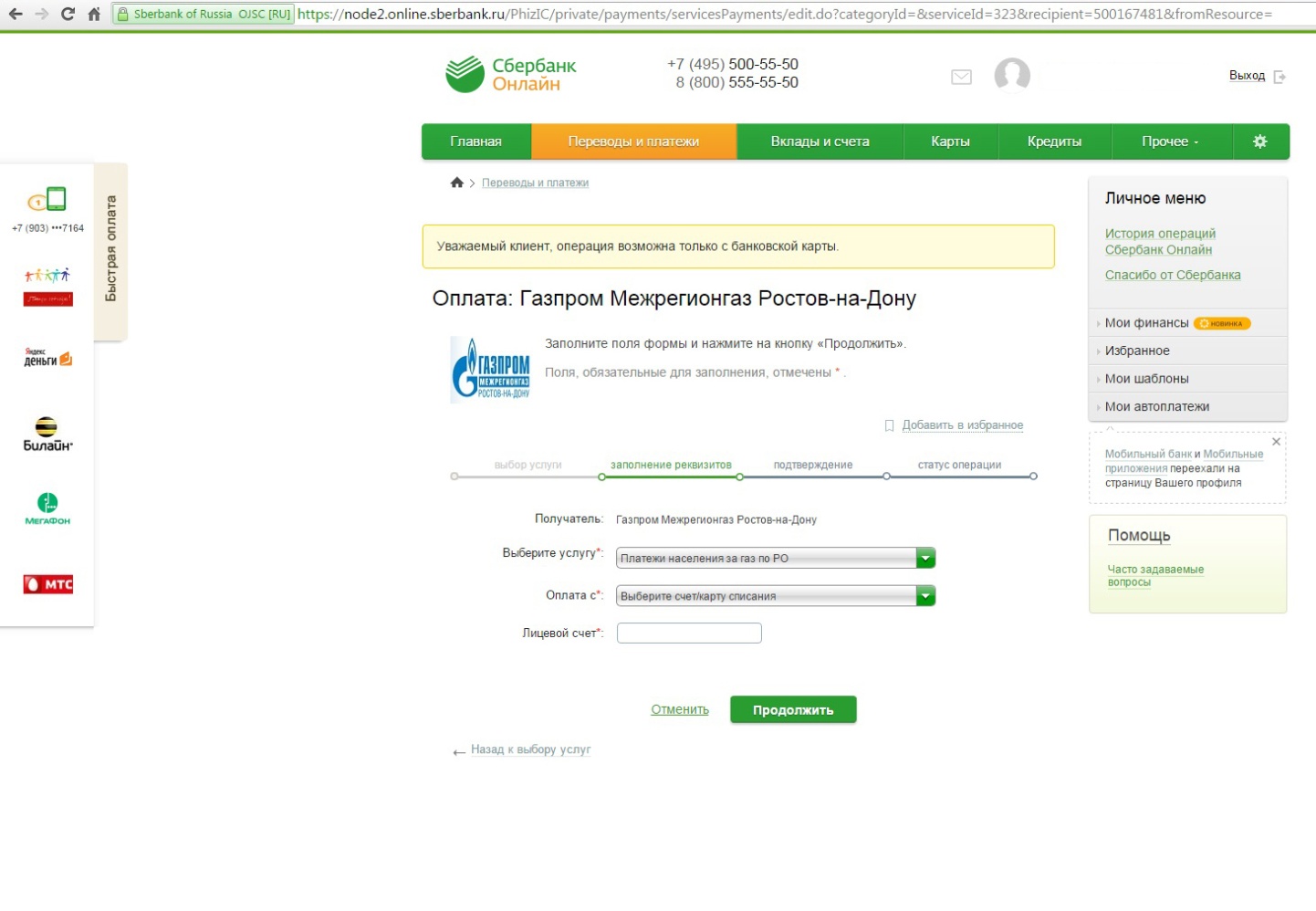 Внесите лицевой счет.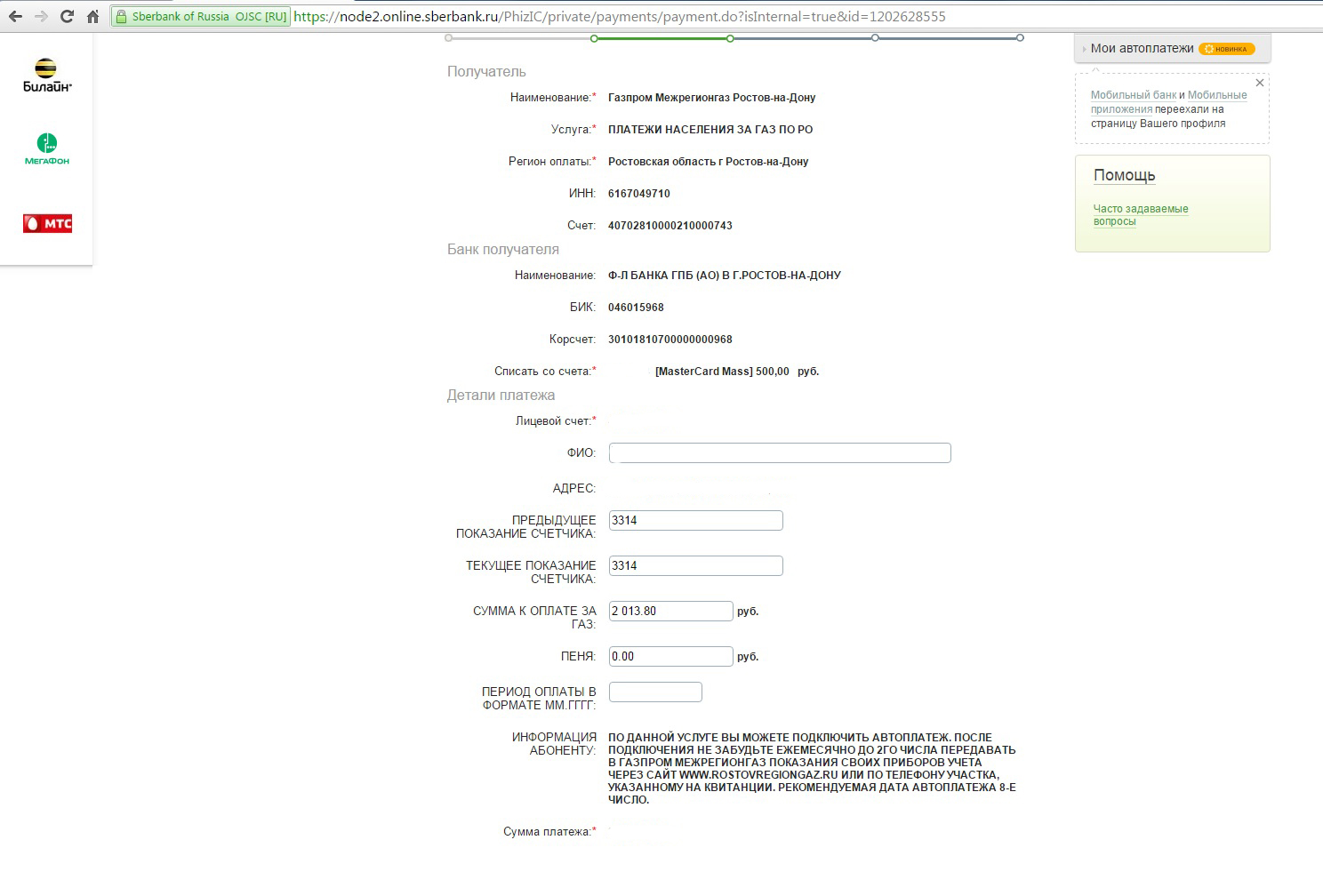 В появившемся окне проверьте реквизиты организации.Сверьте параметры: ФИО, сумму, показания счетчика в случаи необходимости исправьте их.Далее нажмите клавишу «Оплатить», подтвердив операции смс-паролем пришедшим на Ваш телефон!Пример по оплате квитанции газоснабжения «Фонд капитального ремонта»Начинаем с пункта 9. Высветится запрашиваемая организация как показано на рисунке выше. В разделе «Выберите услугу» выбираем фонд капитального ремонта.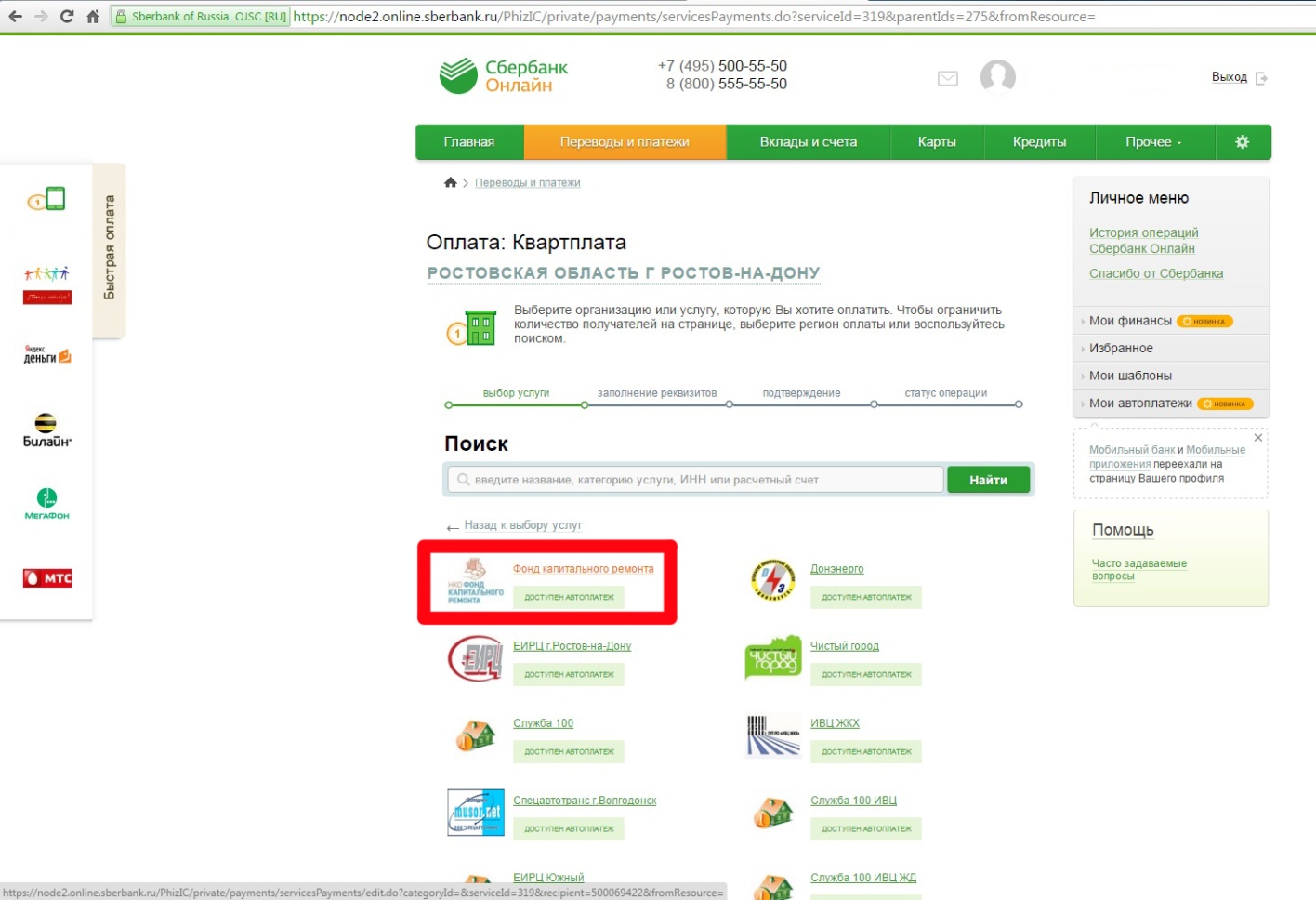 В позиции « Выберите услугу»:- если взносы на капитальный ремонт зачисляются на счет регионального оператора выбрать услугу  - Фонд кап. ремонт-407-220;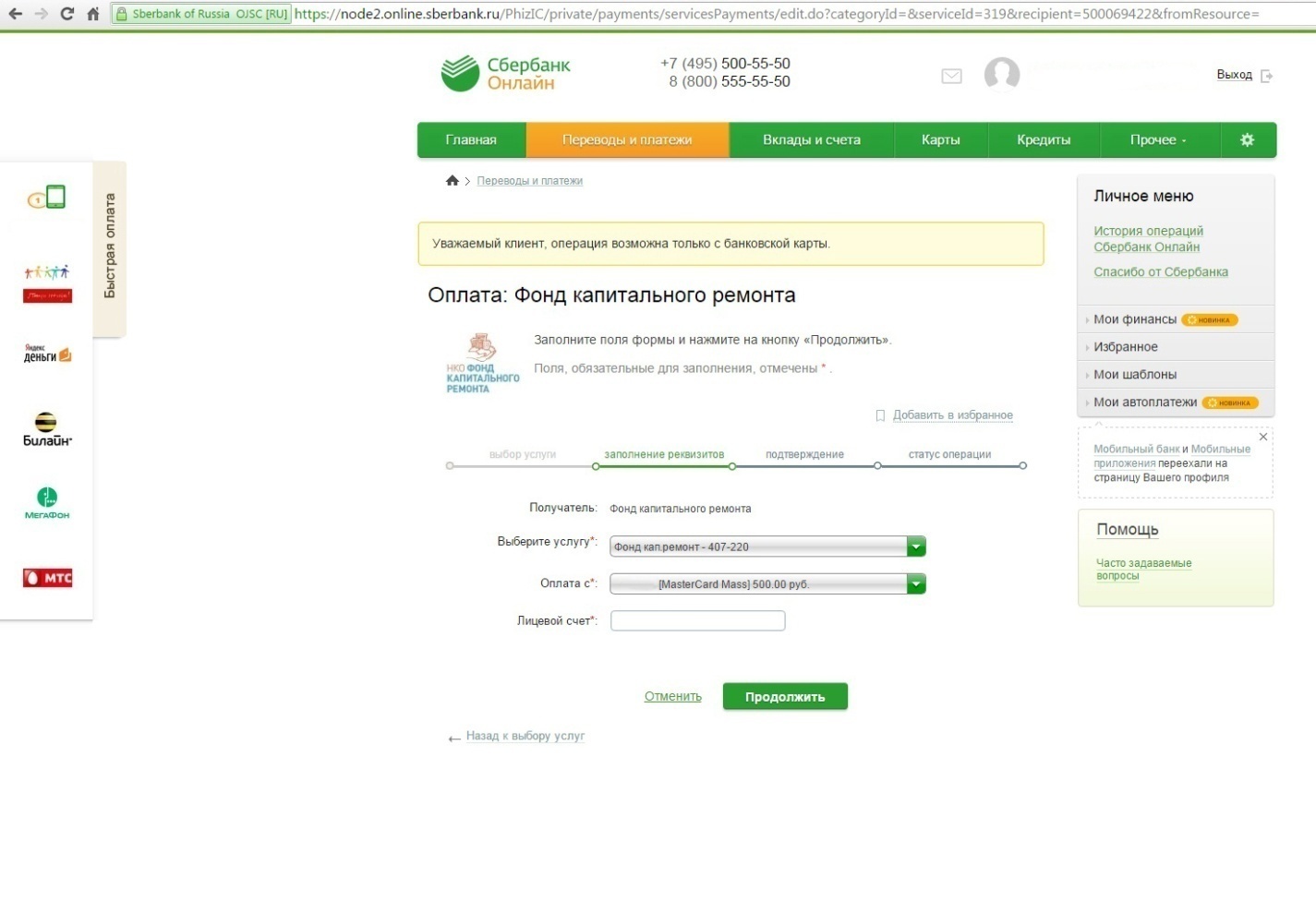 - если взносы на капитальный ремонт зачисляются на специальный счет жилого дома  выбрать услугу  - Фонд кап. ремонт-407-224;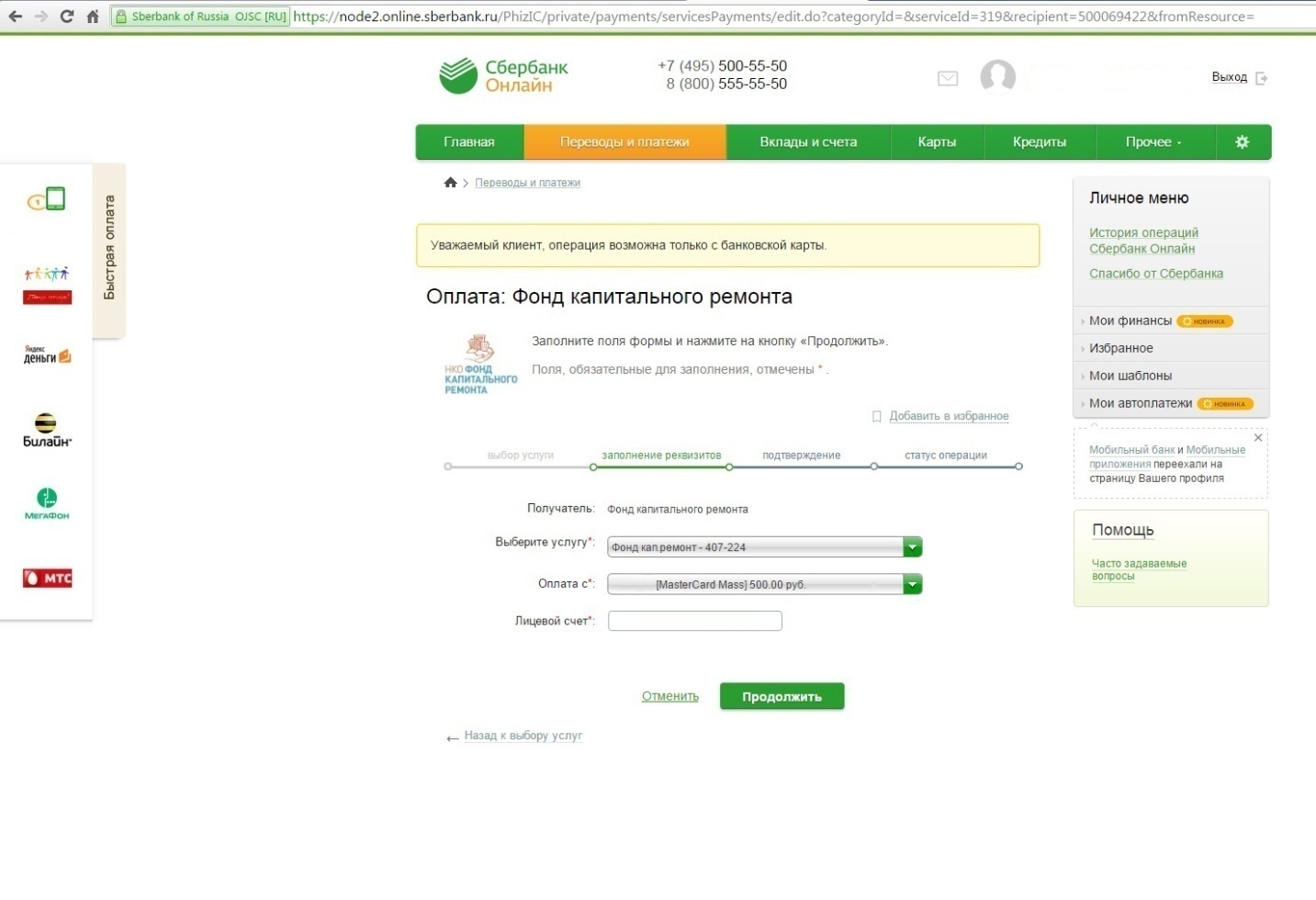 Внесите лицевой счет.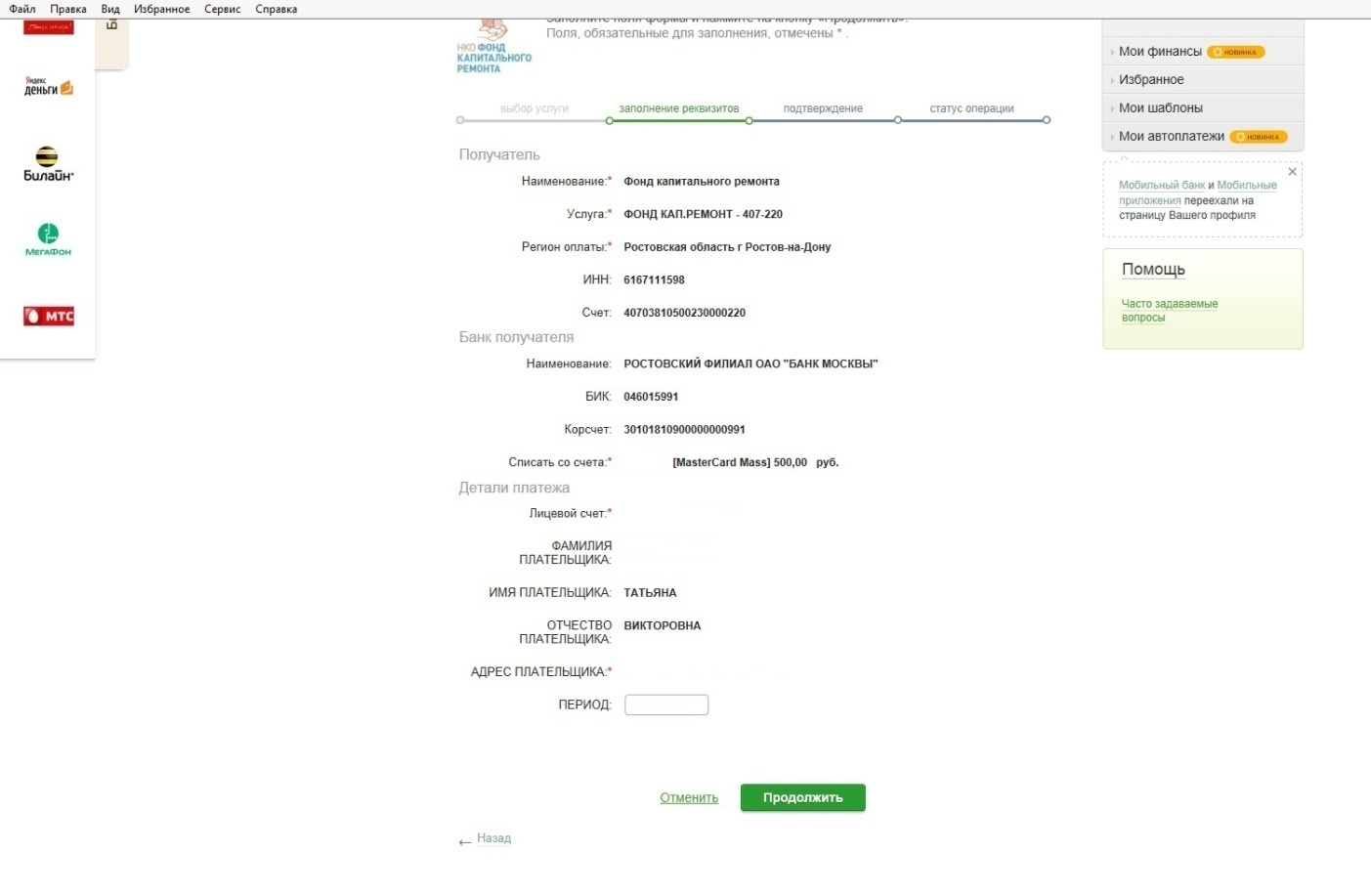 В появившемся окне проверьте реквизиты организации.Сверьте параметры: ФИО, сумму, укажите период оплаты, далее нажмите кнопку «продолжить».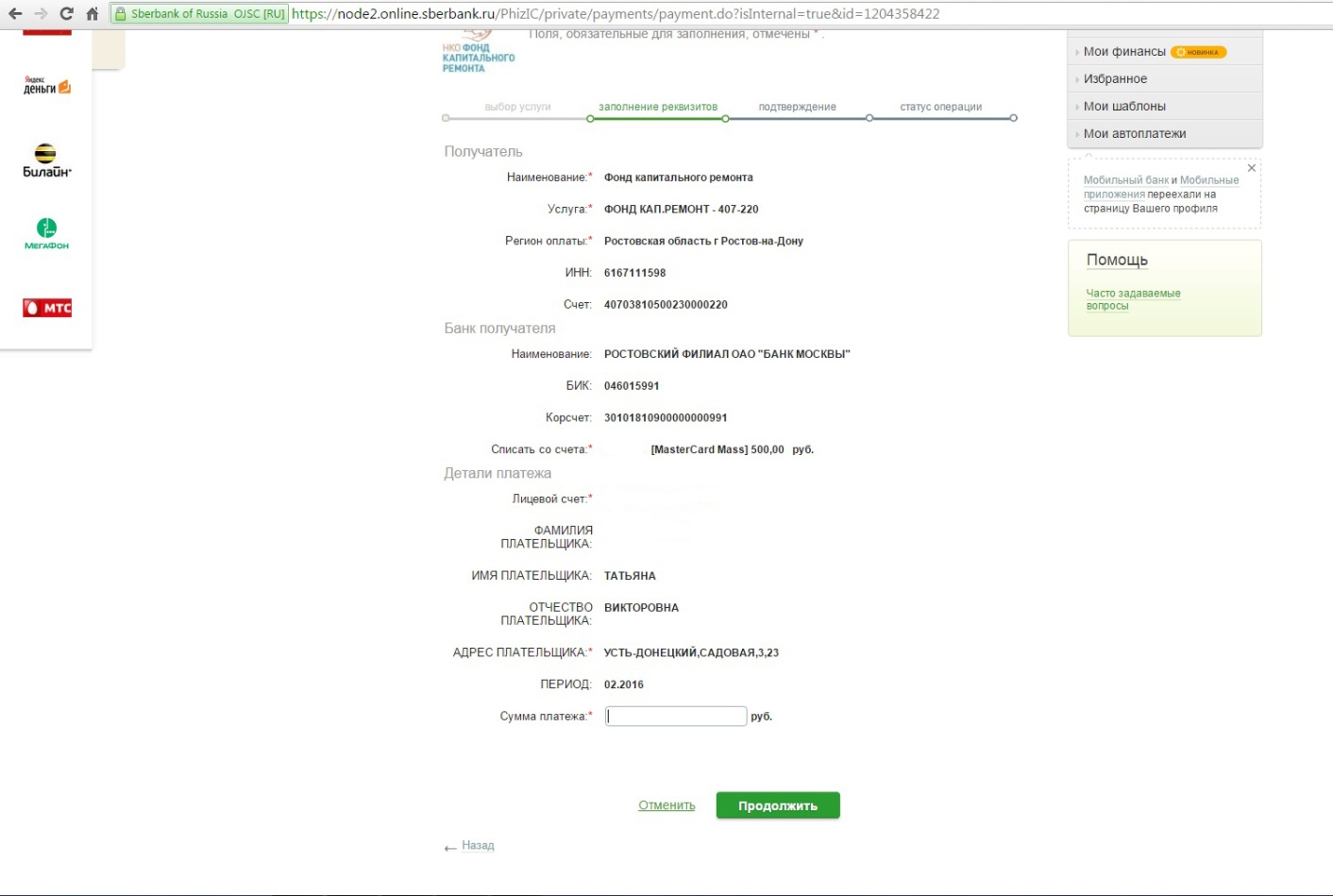 Укажите сумму платежа. Нажмите кнопку «продолжить», далее нажмите клавишу «Оплатить», подтвердив операции SMS-паролем пришедшим на Ваш телефон!